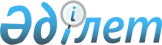 Об утверждении Плана по управлению пастбищами и их использованию по Амангельдинскому району на 2018 – 2019 годы
					
			Утративший силу
			
			
		
					Решение маслихата Амангельдинского района Костанайской области от 17 января 2018 года № 183. Зарегистрировано Департаментом юстиции Костанайской области 7 февраля 2018 года № 7501. Утратило силу решением маслихата Амангельдинского района Костанайской области от 26 июля 2019 года № 317
      Сноска. Утратило силу решением маслихата Амангельдинского района Костанайской области от 26.07.2019 № 317 (вводится в действие по истечении десяти календарных дней после дня его первого официального опубликования).
      В соответствии со статьей 6 Закона Республики Казахстан от 23 января 2001 года "О местном государственном управлении и самоуправлении в Республике Казахстан", статьей 8 Закона Республики Казахстан от 20 февраля 2017 года "О пастбищах", Амангельдинский районный маслихат РЕШИЛ:
      1. Утвердить План по управлению пастбищами и их использованию по Амангельдинскому району на 2018-2019 годы согласно приложению.
      2. Настоящее решение вводится в действие по истечении десяти календарных дней после дня его первого официального опубликования.
      "СОГЛАСОВАНО"
      Руководитель государственного
      учреждения "Отдел сельского
      хозяйства акимата
      Амангельдинского района"
      _______________ Е. Ещанов
      "17" января 2018 года
      "СОГЛАСОВАНО"
      Руководитель коммунального
      государственного учреждения
      "Отдел земельных отношений акимата
      Амангельдинского района"
      ______________ К. Кенжебаев
      "17" января 2018 года План по управлению пастбищами и их использованию по Амангельдинскому району на 2018 - 2019 годы
      1) Схема (карта) расположения пастбищ на территории Амангельдинского района в разрезе категорий земель, собственников земельных участков и землепользователей на основании правоустанавливающих документов (приложение 1 к Плану по управлению пастбищами и их использованию по Амангельдинскому району на 2018 - 2019 годы);
      2) Приемлемые схемы пастбищеоборотов (приложение 2 к Плану по управлению пастбищами и их использованию по Амангельдинскому району на 2018 - 2019 годы);
      3) Карта с обозначением внешних и внутренних границ и площадей пастбищ, в том числе сезонных, объектов пастбищной инфраструктуры (приложение 3 к Плану по управлению пастбищами и их использованию по Амангельдинскому району на 2018 - 2019 годы);
      4) Схема доступа пастбищепользователей к водоисточникам (озерам, рекам, прудам, копаням, оросительным или обводнительным каналам, трубчатым или шахтным колодцам) составленную согласно норме потребления воды (приложение 4 к Плану по управлению пастбищами и их использованию по Амангельдинскому району на 2018 - 2019 годы);
      5) Схема перераспределения пастбищ для размещения поголовья сельскохозяйственных животных физических и (или) юридических лиц, у которых отсутствуют пастбища, и перемещения его на предоставляемые пастбища (приложение 5 к Плану по управлению пастбищами и их использованию по Амангельдинскому району на 2018 - 2019 годы);
      6) Схема размещения поголовья сельскохозяйственных животных на отгонных пастбищах физических и (или) юридических лиц, не обеспеченных пастбищами, расположенными при селе, сельском округе (приложение 6 к Плану по управлению пастбищами и их использованию по Амангельдинскому району на 2018 - 2019 годы);
      7) Календарный график по использованию пастбищ, устанавливающий сезонные маршруты выпаса и передвижения сельскохозяйственных животных (приложение 7 к Плану по управлению пастбищами и их использованию по Амангельдинскому району на 2018 - 2019 годы); Схема (карта) расположения пастбищ на территории Амангельдинского района в разрезе категорий земель, собственников земельных участков и землепользователей на основании правоустанавливающих документов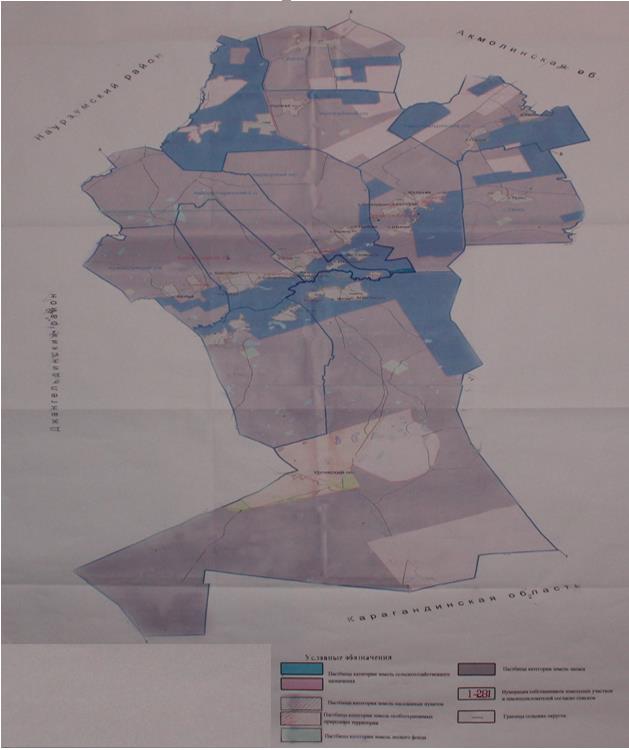  Список землепользователей земельных участков, прилагаемый к схеме (карте) расположения пастбищ Амангельдинского района Приемлемые схемы пастбищеоборотов
      Примечание: 1, 2, 3, 4 - очередность использования загонов в году. Карта с обозначением внешних и внутренних границ и площадей пастбищ, в том числе сезонных, объектов пастбищной инфраструктуры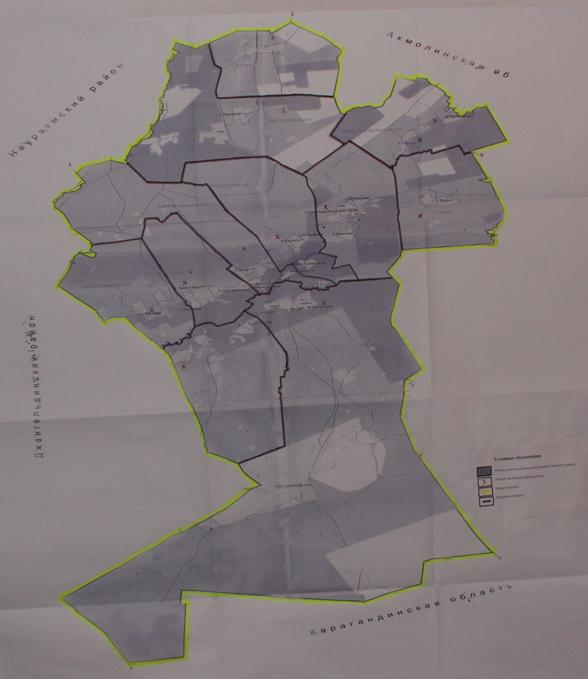 
      В Амангельдинском районе площадь сезонных пастбищ составляет 1 868 977 гектар. В том числе земли сельскохозяйственного назначения 589765 гектаров, земли населенных пунктов 76728 гектаров, земли запаса 1 087202 гектаров, в особо охраняемых природных территориях 115282 гектар. Схема доступа пастбищепользователей к водоисточникам (озерам, рекам, прудам, копаням, оросительным или обводнительным каналам, трубчатым или шахтным колодцам), составленная согласно норме потребления воды
      Среднесуточная норма потребления воды на одно сельскохозяйственное животное определяется в соответствии с пунктом 9 Правил рационального использования пастбищ, утвержденных приказом Заместителем Премьер-Министра Республики Казахстан – Министра сельского хозяйства Республики Казахстан от 24 апреля 2017 года № 173 (зарегистрировано в Реестре государственной регистрации нормативных правовых актов за № 15090).  Схемы доступа пастбищепользователей к водоисточникам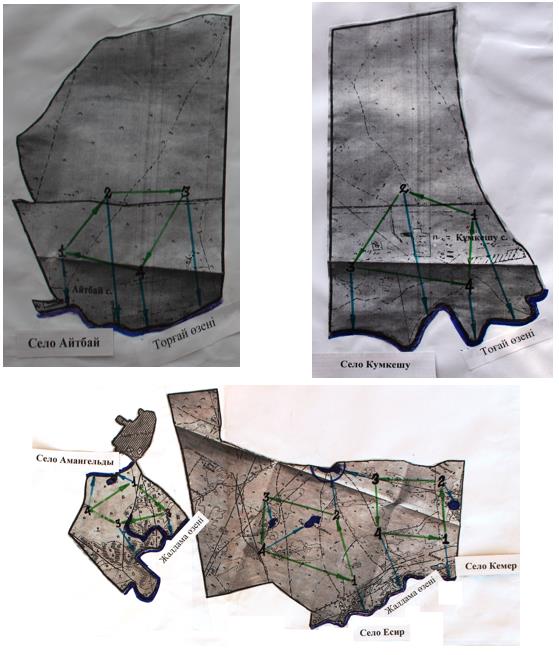 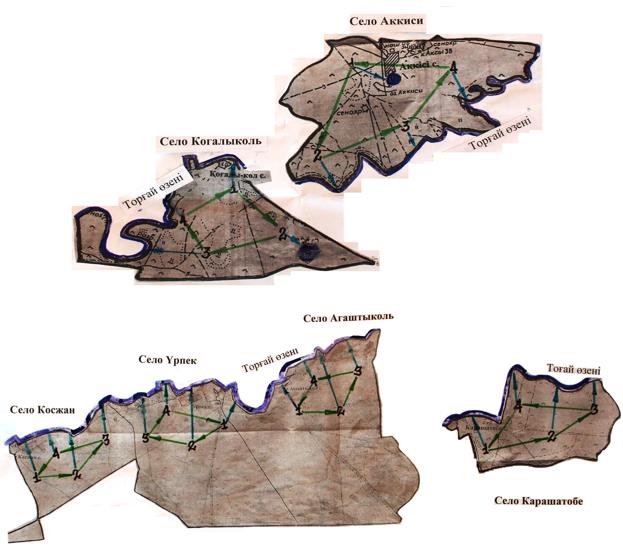 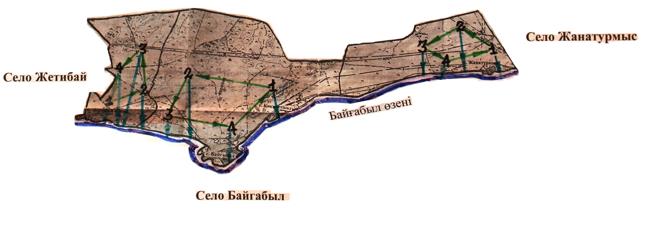 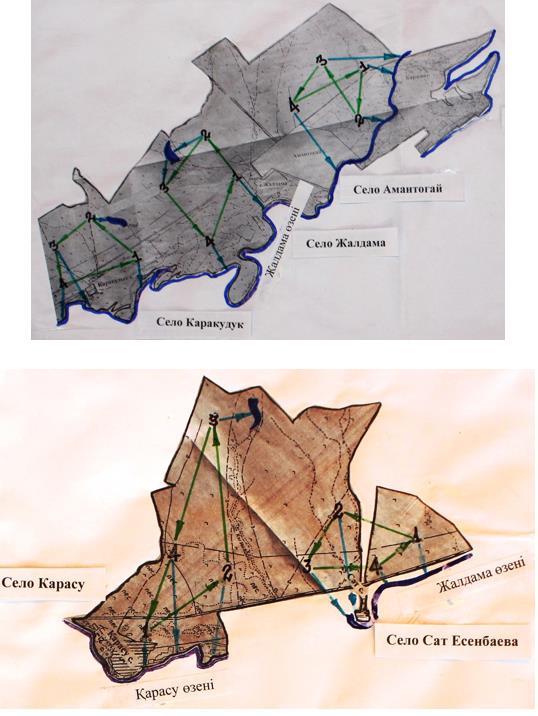 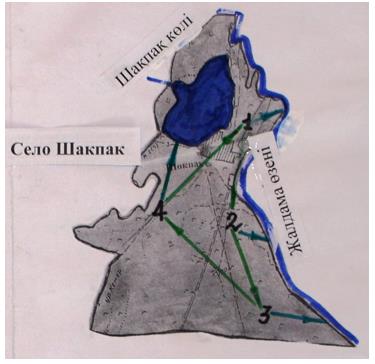 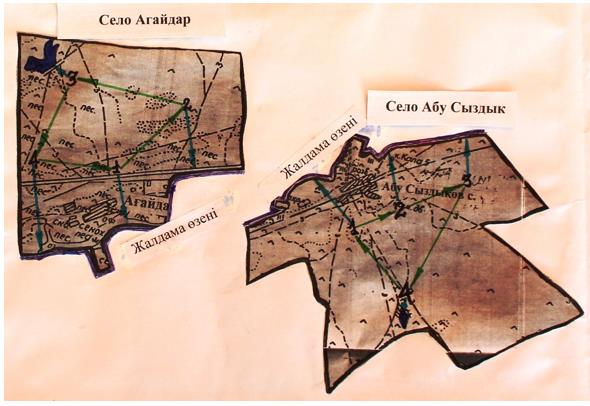 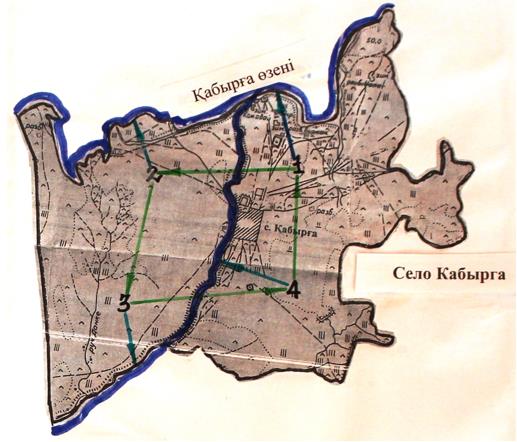 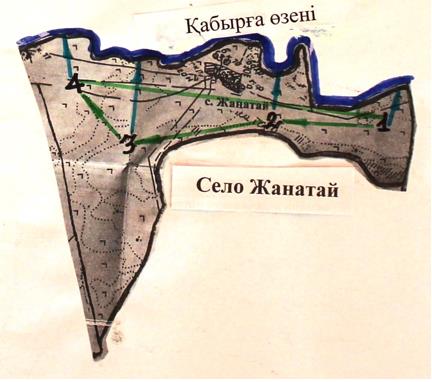 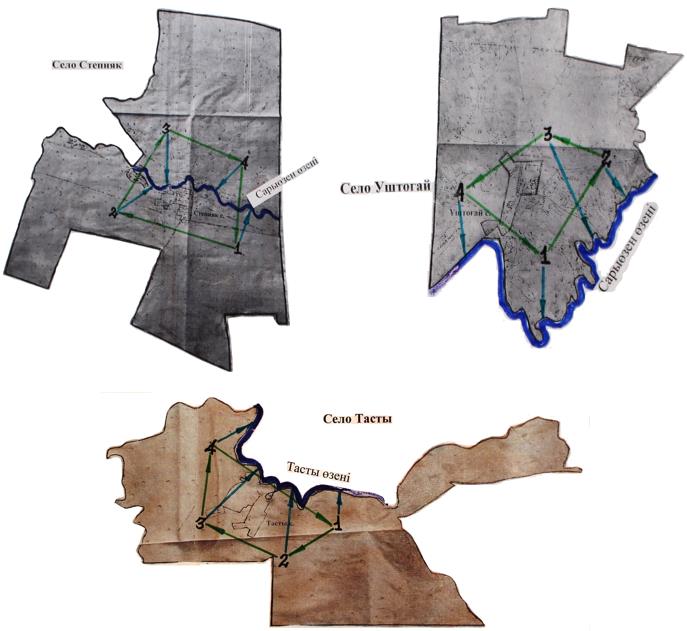 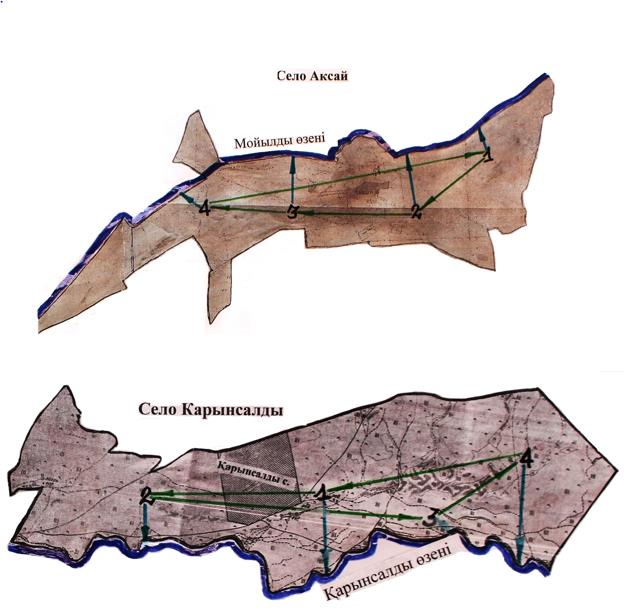 
      Условные обозначения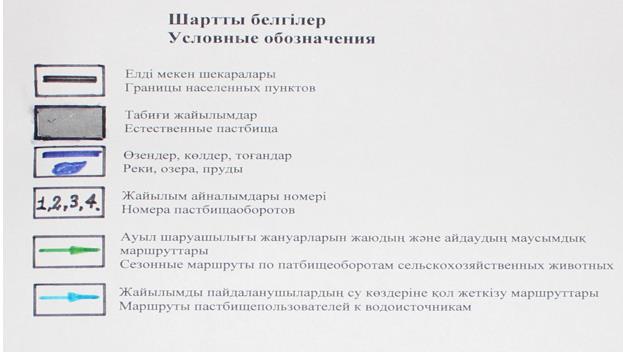  Схема перераспределения пастбищ для размещения поголовья сельскохозяйственных животных физических и (или) юридических лиц, у которых отсутствуют пастбища, и перемещения его на предоставляемые пастбища
      Площадь пастбищ по Амангельдинскому району составляет 1 868 977 гектара. В том числе на землях сельскохозяйственного назначения 589765 гектаров, на землях населенных пунктов 76728 гектаров, в особо охраняемых природных территориях 115282 гектар. На землях запаса 1 087202 гектаров, в связи с чем перераспределение пастбищ в Амангельдинском районе для размещения поголовья сельскохозяйственных животных физических и юридических лиц, у которых отсутствует пастбища нет необходимости, так как достаточно пастбищных угодий для пастьбы скота. Схема размещения поголовья сельскохозяйственных животных на отгонных пастбищах физических и (или) юридических лиц, не обеспеченных пастбищами, расположенными на территории Амангельдинского района 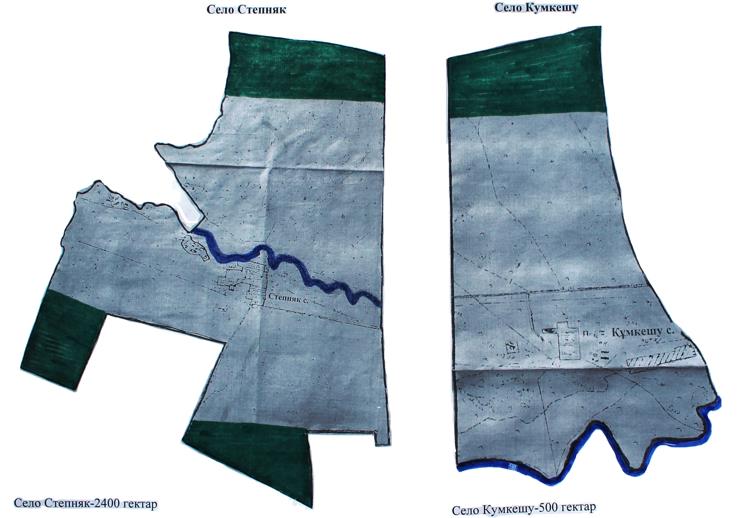 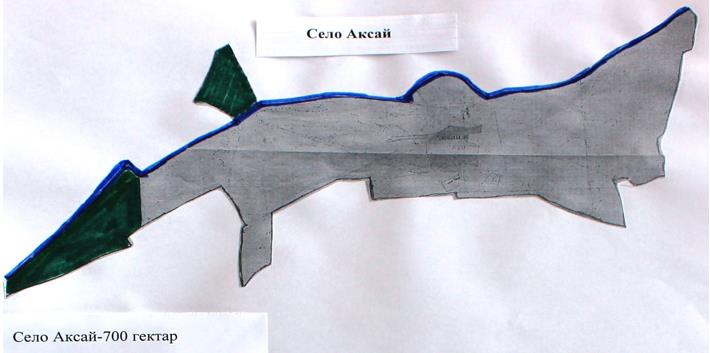 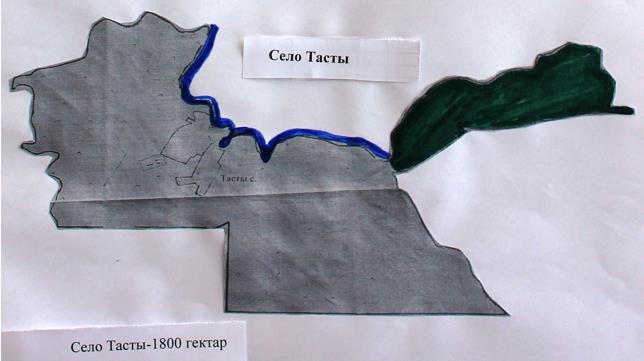 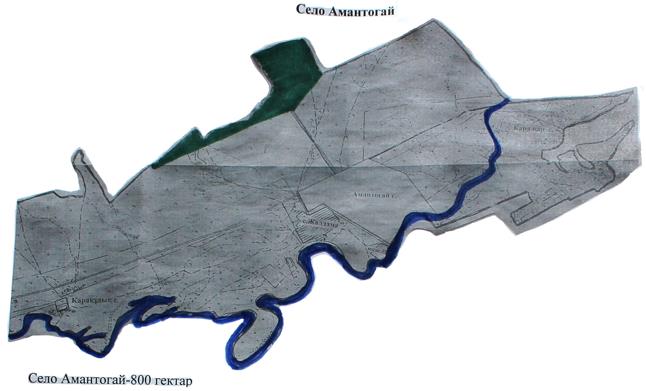 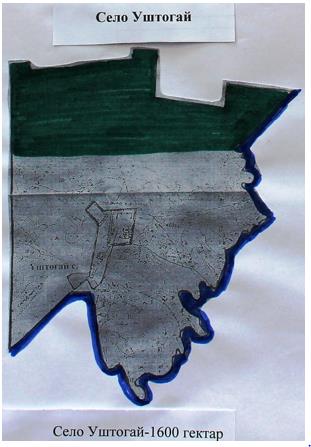  Календарный график по использованию пастбищ, устанавливающий сезонные маршруты выпаса и передвижения сельскохозяйственных животных
					© 2012. РГП на ПХВ «Институт законодательства и правовой информации Республики Казахстан» Министерства юстиции Республики Казахстан
				
      Председатель внеочередной сессии,

      секретарь районного маслихата

К. Кеделбаев
Утвержден
решением маслихата
от 17 января 2018 года
№ 183Приложение 1
к Плану по управлению
пастбищами и их
использованию
по Амангельдинскому району
2018-2019 годы
№
Фамилия, имя, отчество землепользователей
1
Айтбаев Дуйсенбек Калибекович
2
Амиров Досымбек Сейлханович
3
Бекетов Гази Серикбаевич
4
Коныршин Ерик 
5
Мырзекеев Жаксылык Самболатович
6
Рахметов Рамазан Мырзабаевич
7
Таурбаев Айдар 
8
Нурханов Бейсенбек Мусаевич 
9
Калиева Жанагул Жанабергеновна
10
Кукамбеков Ихсан Файзуллинович
11
Исмаилов Инбай Бегалович
12
Мырзагазина Сауле Дюсембаевна
13
Амир Каргабек Сейлханұлы
14
Баймуканов Турсын 
15
Алмаганбетов Жанибек Балгабаевич
16
Князов Болат Серикович
17
Есмаганбетов Жомарт Кауатаевич
18
Калиев Кылышбек Оспанович
19
Әбдіғали Иса Рамазанұлы
20
Абенов Жасталап Кабдрахманұлы 
21
Аскаров Даулеткерей Жумашович
22
Мырзабеков Ибрагим Тусипбаевич
23
Фазылов Кенжебек Мубаракович 
24
Кайдаров Салимхан 
25
Ергантаев Серик 
26
Есентаев Шоптибай 
27
Ташпанов Айтуар 
28
Кабденов Кайрат Серикович
29
Калкаев Турсынкабыл 
30
Аюпов Еламан Жумагазиевич
31
Кулахметов Оразхан Саматович 
32
Нурмагамбетова Марал Рахимбековна
33
Красиков Валентин Сергеевич
34
Сейдильдина Гульнар Куспековна
35
Амантаев Серик Оразгалиевич
36
Токсейтов Дулат Серикбаевич 
37
Едресова Зибагуль 
38
Танатаров Ербол 
39
Абдиков Муратбек Сейлбекович
40
Токкулин Мамбет Рахымбаевич
41
Альмаганбетов Еркин Алимжанович
42
Жаманов Нурлан Айткулович
43
Зулхарнаев Гафур Сапинович
44
Махатов Бекболат Женисович
45
Хасенов Магауя Абаханович
46
Бирсейтов Канат Саулетович
47
Изтаев Нурлан Маратович
48
Байдильдин Марат Дуйсенбаевич
49
Кеделбаев Уйсинбай Уашович
50
Әубәкір Дастан Жумабекұлы
51
Абеуов Боранбай Койшыманович
52
Шакиржанова Райса Хасеновна
53
Шукенов Айбол Айтбаевич 
54
Тасжанов Марат Дузбаевич
55
Сыздыков Марат Рахымжанович
56
Абдуахитов Кайырбек Кабдуалиевич
57
Мухамеджанов Кайыржан Бахытович
58
Есмаганбетов Сабитжан Турарович
59
Буркитбаев Алмас Иманбекович 
60
Ергазин Конысбек Абыканович
61
Юсупова Тыиыштык Сабыровна
62
Сарин Шоптибай 
63
Нуркенов Жайлыбай Муталипович
64
Турганов Дауренбек Турысбекович
65
Алтынсарин Кайырбай 
66
Нургожин Балга 
67
Каласов Дуйсен 
68
Боланов Амангазы 
69
Шаяхметов Кайрат Нагашыбаевич
70
Сарманов Есен 
71
Сыгындыков Шокан Кыдырович
72
Жармагамбетов Жанболат Егиншибаевич 
73
Каратаганов Бекен 
74
Жапаров Дархан 
75
Сейтмаганбетулы Дуйсен 
76
Абдрахманов Муратбек 
77
Хайруллина Бакыт Сапабековна
78
Жангабылов Досбол Габитович
79
Едресов Дузенбай 
80
Кабыланбекова Алмагуль Сериковна
81
Кокишев Тайбур Мураталиевич 
82
Байдильдин Богенбай 
83
Болекбаев Оразгали Жылкыбаевич
84
Алтынбаев Кайыржан Нартаевич
85
Досжанова Кулайша Бакытжановна
86
Какимов Асылбек Утепбергенович
87
Алпысбаев Алмат Касымсеитович
88
Сейдахметова Гаухар 
89
Молдашев Алимгерей Байдакович
90
Байдакулы Ғалымбек 
91
Абдикова Асем Сейлбековна
92
Турмагамбетов Мырзагали Адильханович
93
Мусин Талгат Фазылович
94
Кайырбеков Серик Жаксылыкович
95
Галин Таутан 
96
Абдуахитов Абдигалым 
97
Абильдин Егеубай Дауитович
98
Базарбаев Дуйсенгали 
99
Кабылдин Муслим Мейрамханович
100
Какимжанов Алмас Сабырович
101
Карин Салимхан 
102
Ербосынов Нуралы 
103
Аргынбеков Татай 
104
Абилдин Ерлан Аскарович
105
Абдрахманова Дамиля 
106
Каржауов Айдархан Айтмуханович
107
Едресов Бахыт Тайжанұлы
108
Канапин Жумабек Кашырбекович
109
Садыков Жанбырбай Бакиржанович
110
Кабылдин Азамат Шакирович
111
Молдагалиев Берик Балтабаевич
112
Байдрахман Толепберген Шарафиденұлы 
113
Нурдаулетова Багдагул Тагыбергенқызы
114
Абдибекова Жамал 
115
Досмаганбетов Адильбек Канашович
116
Мухатин Сабитбек Темирбаевич
117
Таубаев Айдар Кайырбекович
118
Есимсеитов Канабек Ахметханович 
119
Байгабылов Нагашыбай Ауезханович
120
Наурызбаев Серик Бостекбаевич
121
Абильдин Олжас Дауитович
122
Бужентаев Мэлс Гадилович
123
Шамшит Шахислам Аязбайұлы
124
Абильдин Азат Ерболович
125
Зулхарнаева Гулнар Шынгысовна
126
Оспанбеков Нурлыбек Несипбекович
127
Сейдахметов Нариман Тилегенович
128
Искаков Нурдаулет Койшыгаринович
129
Бейсенов Талгат Есетулы 
130
Шармаганбетов Алимжан Габбасович
131
Абдиков Дуйсенгали Серикович
132
Карбозова Гулнур Тойшыбековна
133
Курмангалиев Ильяс Байжанович 
134
Кудабаева Гулим Галымжановна
135
Даугарин Сагдат Сайлаубекович
136
Аубакиров Жомарт 
137
Досжанов Боранбай Камалиевич 
138
Толеубаев Есенгельды Толепбергенович
139
Нургалиев Елтай Султанович
140
Дагманов Каркымбай 
141
Толебаев Зейнолла
142
Мукышева Канша 
143
Жубатканов Сарсенгали Аяпбергенович
144
Амиржанов Дуйсенбек Амиргазинович
145
Сейдахметов Шамшиден Тилегенович 
146
Амиров Асылбек Сапабекович 
147
Кузенбаев Кайрат Шакенович
148
Ахметов Танатар Габдуалиевич
149
Асанов Акжол Султанович
150
Жакибаев Берик Турлугулович
151
Бимагамбетов Муханбетжан
152
Ахметова Айман 
153
Ауельбеков Еркин Тулегенович 
154
Омаров Руслан Жанбырбаевич 
155
Смагулов Зейнел-Габден Кудайбергенович 
156
Байузаков Журынбек 
157
Аймаганбетов Тойман Шобданұлы 
158
Лекеров Кайынбай Бахытович 
159
Агатанов Кубек Байгабылович
160
Сактаганов Толеген 
161
Аскербекулы Ербол 
162
Козбак Айтуар Алдонгарович
163
Тыныбаев Буркит Мырзагалиевич 
164
Бухарбаев Наурызбай Есбаевич
165
Биргали Сапаргали 
166
Сарсенов Руслан 
167
Танатбаев Жумагали 
168
Досов Ашим Шапашотұлы
169
Оспан Мадияр Бейсенович
170
Кемпиров Алмат 
171
Тулекбаев Серик Конкышович
172
Турлугулов Ерлан Турлыгулулы
173
Алмаганбетов Багдат Сабыржанович
174
Аяпов Таймас Жанпейсович
175
Сабитбеков Даулет Муратович
176
Калмагамбетов Самат Едресович
177
Ашімов Айбол Нариманұлы 
178
Алтаев Утемис Исабаевич 
179
Ахмедин Кабылбек
180
Райымбеков Каскырбай Садуакасович 
181
Тажибаев Балагажы 
182
Альжанов Руслан Иксанович
183
Ильясов Рашид Рахимбекович
184
Оспанов Нурлыбек Шаймарданович 
185
Айдар Фазли
186
Ходенов Абусагит Мухтарович 
187
Ильясов Канат Омирбекович
188
Абдильдин Батырхан Батталович 
189
Ерманова Бакыт 
190
Тайшин Даулет Кобекович
191
Бекенов Фазылхан Амирбекович
192
Беккалиев Сулман 
193
Есенаманов Олжабай 
194
Бекмаганбетов Тыным
195
Шаяхметов Каримжан Алибекович
196
Каргин Талгат 
197
Сейлов Марат Нуртазаевич
198
Хамзин Шамгын Дукенбаевич
199
Тапай Канат Жоламанұлы 
200
Жумашев Бауыржан Хасенович 
201
Аубакиров Габдулуахит Молдахметович 
202
Бекмаганбетов Мади Балтабайұлы
203
Терентьев Олег Богданович 
204
Байгабулов Байгоныс 
205
Тобылбаев Карбоз Жармаганбетович 
206
Абылова Алтын 
207
Темержанова Шолпан
208
Колшынбаев Акылбай Шайхинович 
209
Ильясов Талгат Омирбекович
210
Койжигитов Кайратбек Танатович
211
Тулегенов Жумабай Танатканович
212
Ануаров Бахыт 
213
Жамитов Тыиштыкбай 
214
Ахмедин Кайыржан Кабылбекович
215
Сабитбеков Асхат Муратович
216
Оспанов Сандибек Шаймерденович
217
Ильясов Дуйсен Омирбекович
218
Бекмагамбетов Камбар
219
Уалиев Сериккали Калиденович
220
Шакыманов Бекболат Шоптибаевич
221
Байгонысов Бексейт Бегайдарович
222
Казиев Асхат Сейткалиевич
223
Иманбекова Жанерке Утигеновна
224
Турганов Бакибай Кайыржанович
225
Омаров Беимбет Коргашович 
226
Латыпов Казыбай 
227
Какимов Базар Жумабаевич
228
Досмаганбетов Сарсенбек Канашович
229
Токкулов Кабдыжамит 
230
Токаев Жылгельды Зейнуллаулы
231
Тургумбеков Балгабай Наушабаевич
232
Турганов Ерлан Бакибаевич
233
Мажиров Магзум Ахметович
234
Аубакирова Сайлау 
235
Алимсурин Бауыржан Егинбаевич
236
Алимсурин Кайрат Егинбаевич 
237
Шакманов Шоптыбай Турсынбекович
238
Кылышбаев Ерназар. 
239
Ахатов Досан Ауезханович
240
Жумабаева Сакыпжамал Уристемовна
241
Атамбозов Бахытбек 
242
Ахатов Досымхан 
243
Алибекова Бакытжан Ашыкбаевна 
244
Сейлханов Кайрат 
245
Атамбозова Амина 
246
Калиева Сауле Абакановна
247
Кошекбаев Еркебулан Токмаганбетович
248
Кайырбеков Берик Токтасымович
249
Абдыхалык Нурбек Мейрамович
250
Есниязов Куанышбай Жанаевич
251
Алимбаев Баймурза Актасович
252
Ахметова Асель Шалкарбаевна
253
Койгельдин Аян Балгабекович
254
Шагиров Мылтыкбай Хамзинович
255
Галиев Махмуд Хасенович
256
Шагирова Марат Хамзинович
257
Атаев Аманжол Абилкаирович 
258
Касымов Кобей Жумагалиевич
259
Алибаев Даулет Токтарович
260
Ильясов Багадат 
261
Балгураев Кали Жаксылыкович
262
Молдатаева Гаухар Жаппасовна
263
Жумагалиева Жанна 
264
Атаев Бауыржан Абилкаирович
265
Балгураев Али Жаксылыкович
266
Жанбуршин Бауыржан Мухтарович
267
Тлеубаева Балапан 
268
Сыздыкова Куралай Жагипаровна
269
Махметова Томат 
270
Ахметов Сабыржан Ахметович
271
Мухаметжанов Кудайберген Хазреткалиевич
272
Жанарбаев Отегали Абжамалович
273
Кравец Оронтай Юсуповна 
274
Казиева Жамал Максутовна
275
Товарищество с ограниченной ответственностью "Табыс"
276
Товарищество с ограниченной ответственностью "Амангельды-Жолы"
277
Товарищество с ограниченной ответственностью "Сары Адыр kz"
278
Товарищество с ограниченной ответственностью "Meat Land"
279
Товарищество с ограниченной ответственностью "MAGNAT" Сауда үйі"
280
Товарищество с ограниченной ответственностью "Евразия-инвест"
281
Товарищество с ограниченной ответственностью "АБС ЖАРКОЛЬ"
282
Товарищество с ограниченной ответственностью "Нұрлы жол 2015"Приложение 2
к Плану по управлению
пастбищами и их
использованию
по Амангельдинскому району
2018-2019 годы
Годы
Загон 1
Загон 2
Загон 3
Загон 4
2018
весенне-летний сезон 1
летний сезон 2
летно-осенний сезон 3
отдыхающий загон
2019
отдыхающий загон
весенне-летний сезон 1
летний сезон 2
Летно-осенний 

сезон 3Приложение 3
к Плану по управлению
пастбищами и их
использованию
по Амангельдинскому району
2018-2019 годыПриложение 4
к Плану по управлению
пастбищами и их
использованию
по Амангельдинскому району
2018-2019 годыПриложение 5
к Плану по управлению
пастбищами и их
использованию
по Амангельдинскому району
2018-2019 годыПриложение 6
к Плану по управлению
пастбищами и их
использованию
по Амангельдинскому району
2018-2019 годыПриложение 7
к Плану по управлению
пастбищами и их
использованию
по Амангельдинскому району
2018-2019 годы
№
Наименование сел, сельских округов
Количество загонов в 2018 году
Количество загонов в 2018 году
Количество загонов в 2018 году
Количество загонов в 2018 году
Количество загонов в 2019 году
Количество загонов в 2019 году
Количество загонов в 2019 году
Количество загонов в 2019 году
№
Наименование сел, сельских округов
1
2
3
4
1
2
3
4
1
Амангельдинский сельский округ
весенне-летний сезон
летний сезон
летне-осенний сезон
отдыхающий загон
отдыхающий загон
весенне-летний сезон
летний сезон
летне-осенний сезон
2
Кумкешуский сельский округ
весенне-летний сезон
летний сезон
отдыхающий загон
летне-осенний сезон
весенне-летний сезон
летний сезон
летне-осенний сезон
отдыхающий загон
3
Байгабылский сельский округ
весенне-летний сезон
отдыхающий загон
летний сезон
летне-осенний сезон
весенне-летний сезон
летний сезон
отдыхающий загон
летне-осенний сезон
4
Карасуский сельский округ
отдыхающий загон
весенне-летний сезон
летний сезон
летне-осенний сезон
весенне-летний сезон
отдыхающий загон
летний сезон
летне-осенний сезон
5
Кабыргинский сельский округ
весенне-летний сезон
летний сезон
летне-осенний сезон
отдыхающий загон
весенне-летний сезон
летний сезон
отдыхающий загон
летне-осенний сезон
6
Урпекский сельский округ
весенне-летний сезон
отдыхающий загон
летний се­зон
летне-осенний сезон
весенне-летний сезон
летний сезон
отдыхающий загон
летне-осенний сезон
7
Амантогайский сельский округ
весенне-летний сезон
летний сезон
отдыхающий загон
летне-осенний сезон
весенне-летний сезон
отдыхающий загон
летний сезон
летне-осенний сезон
8
Уштогайский сельский округ
отдыхающий загон
весенне-летний сезон
летний сезон
летне-осенний сезон
весенне-летний сезон
отдыхающий загон
летний сезон
летне-осенний сезон
9
село Тасты
весенне-летний сезон
летний сезон
отдыхающий загон
летне-осенний сезон
весенне-летний сезон
летний сезон
летне-осенний сезон
отдыхающий загон
10
село Аксай
весенне-летний сезон
летний сезон
летне-осенний сезон
отдыхающий загон
весенне-летний сезон
летний сезон
отдыхающий загон
летне-осенний сезон
11
Карынсалдинский сельский округ
весенне-летний сезон
отдыхающий загон
летний сезон
летне-осенний сезон
весенне-летний сезон
летний сезон
отдыхающий загон
летне-осенний сезон